专题04 光现象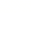 知识导图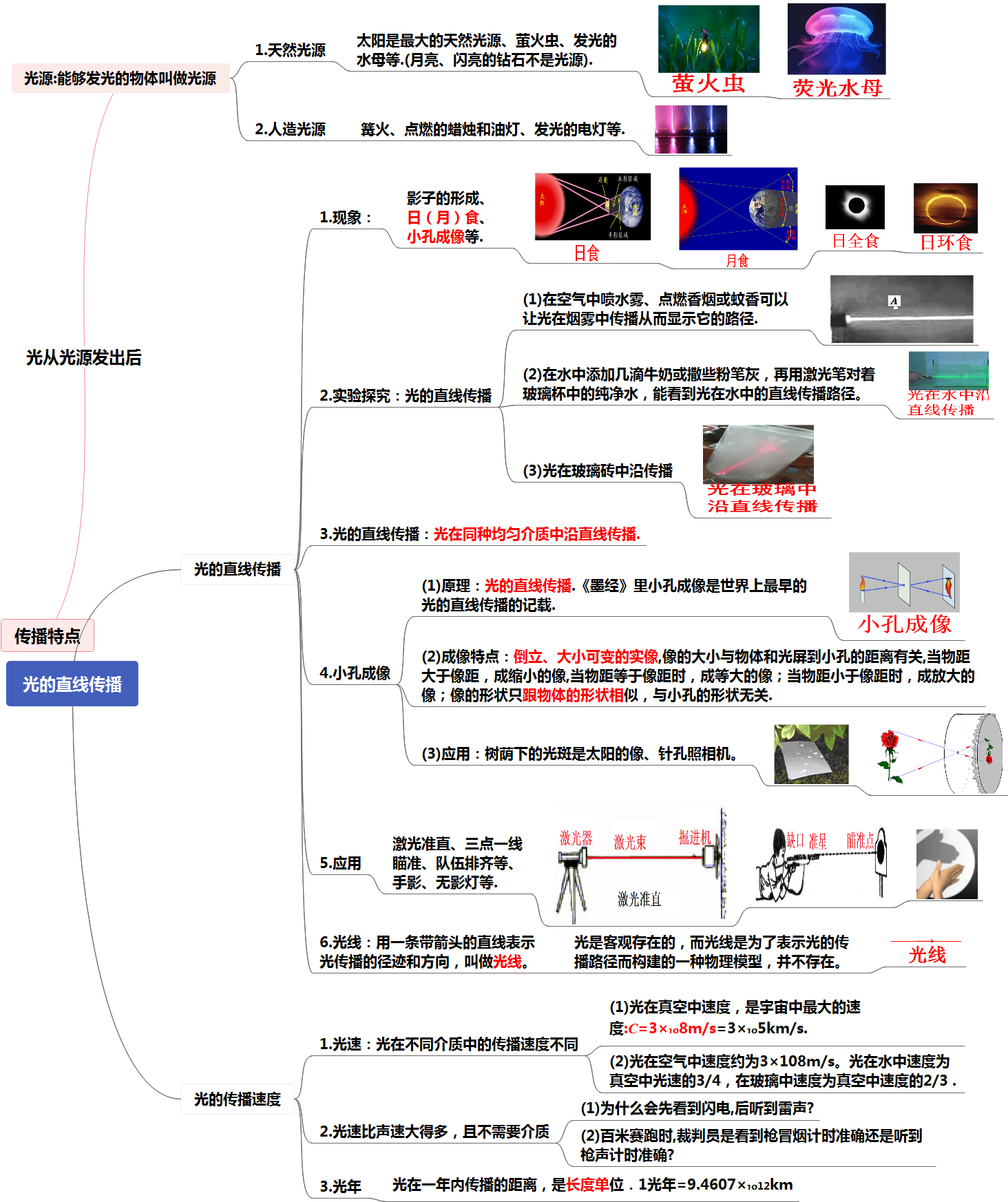 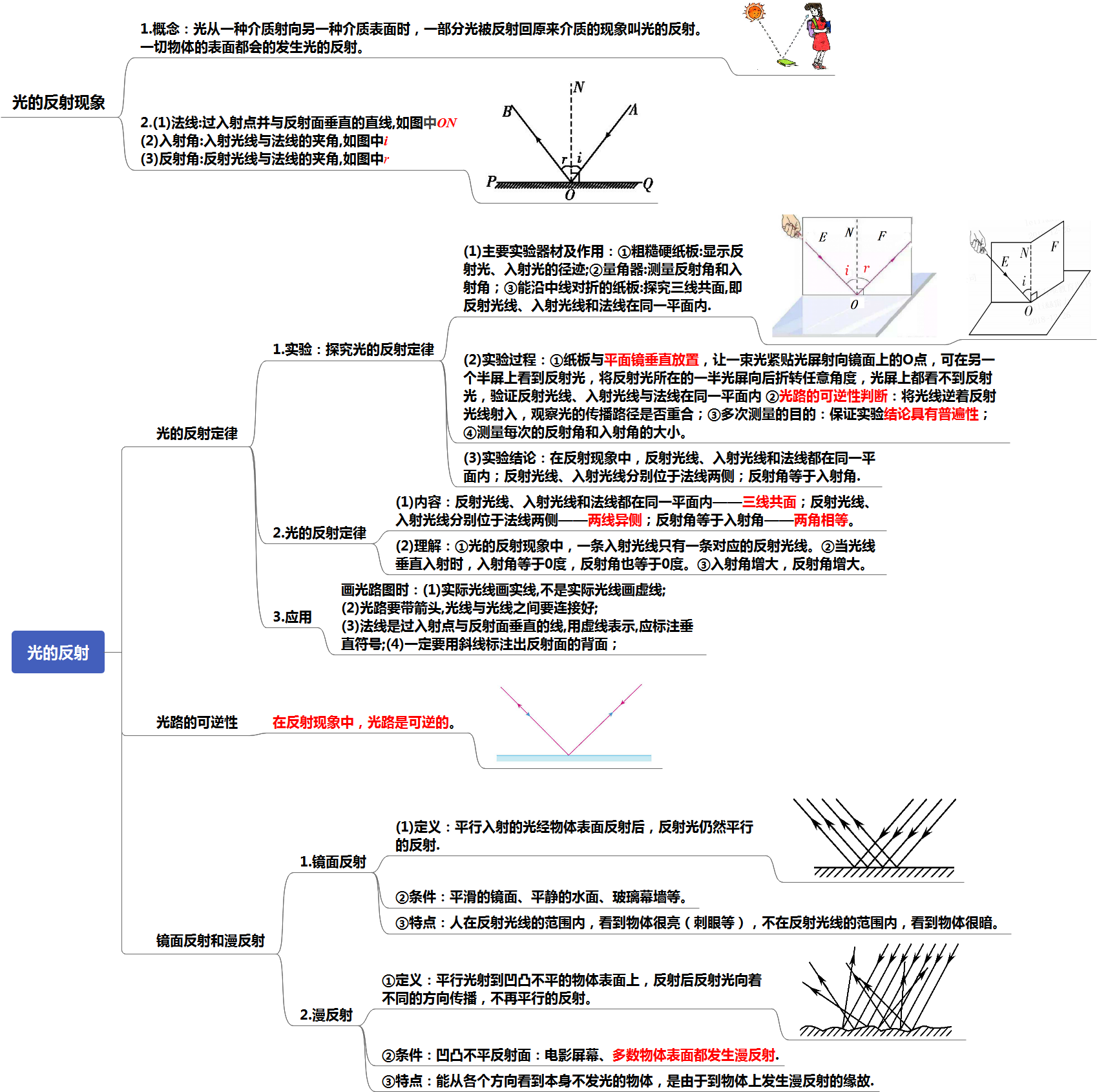 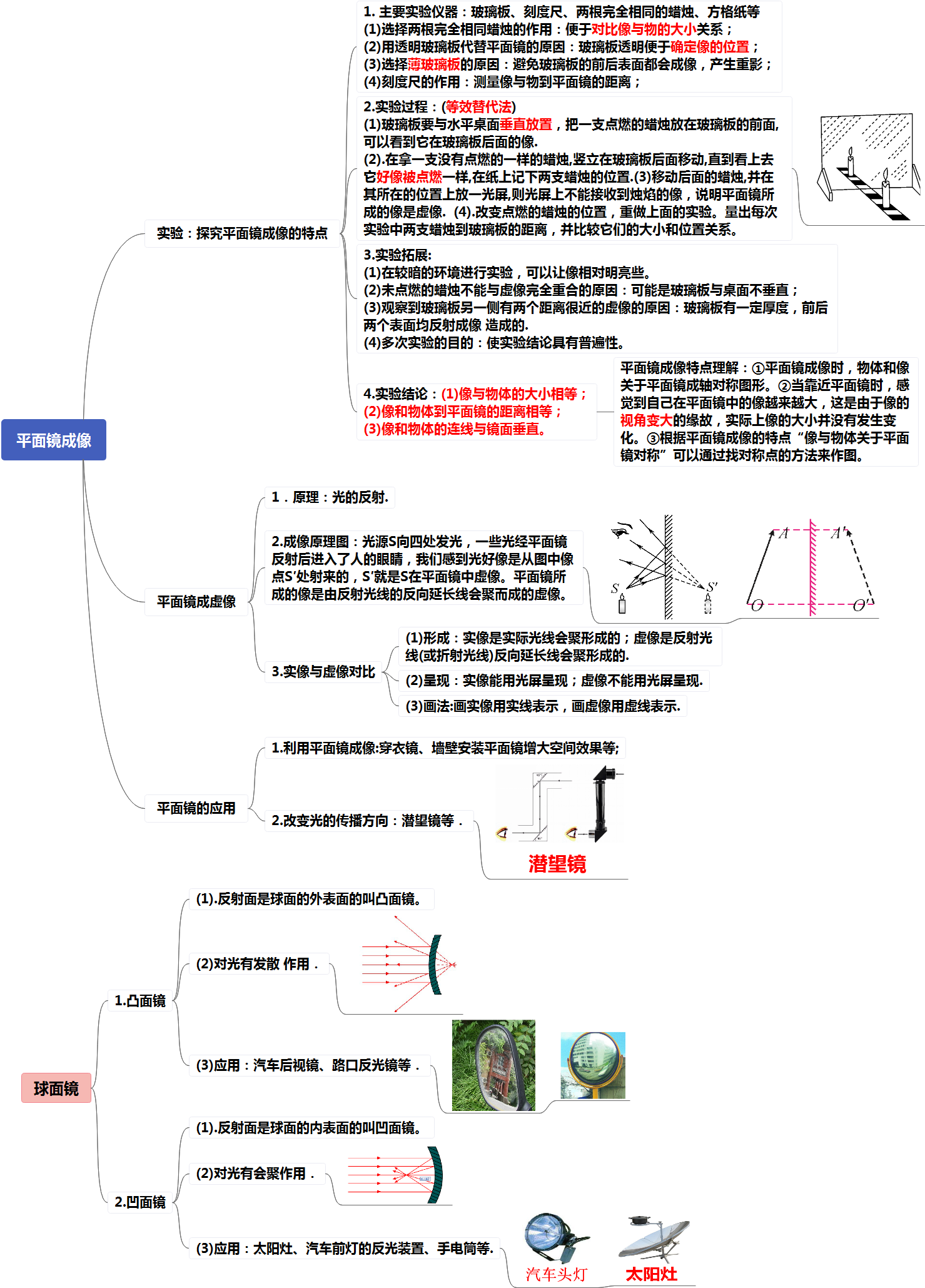 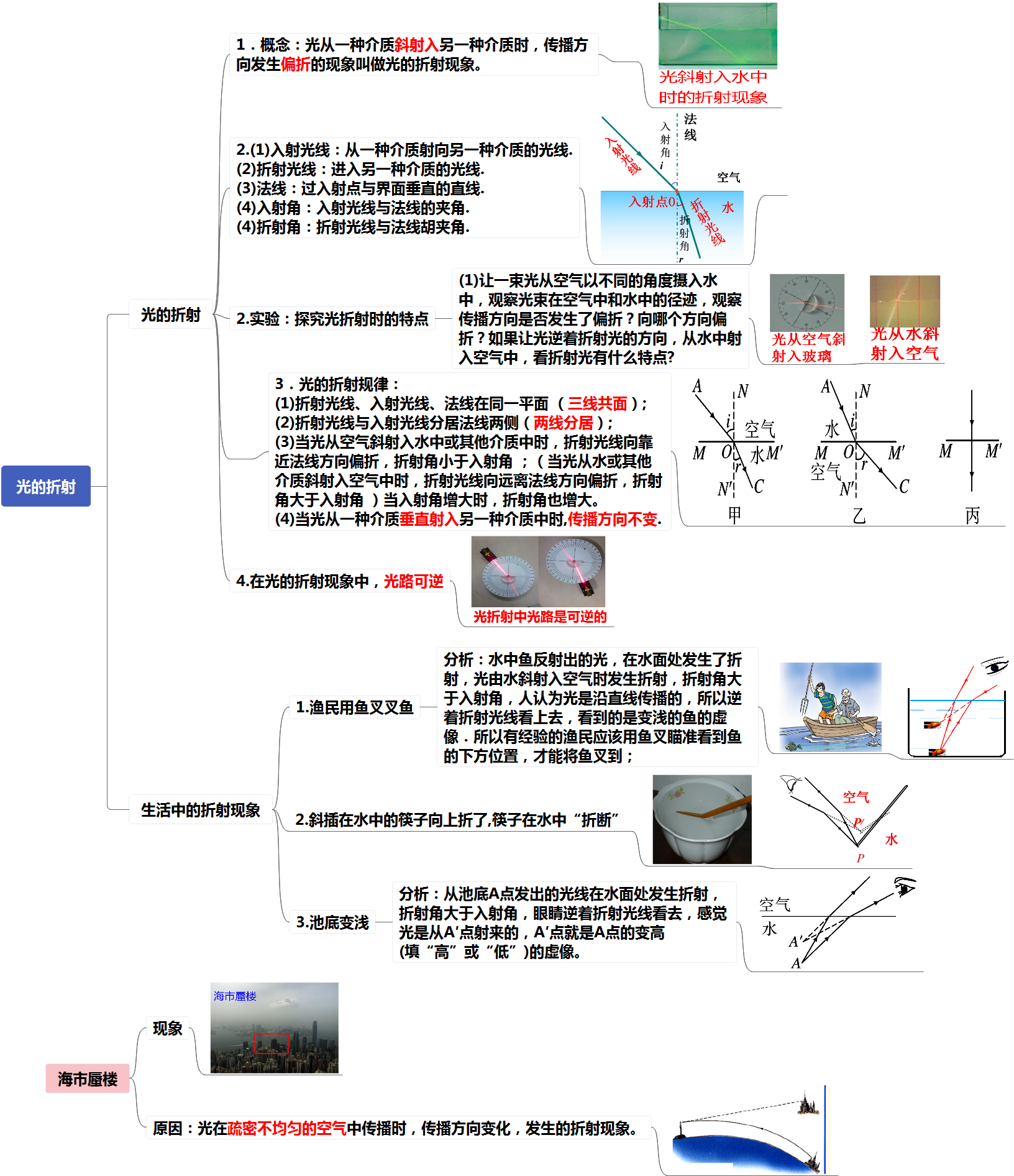 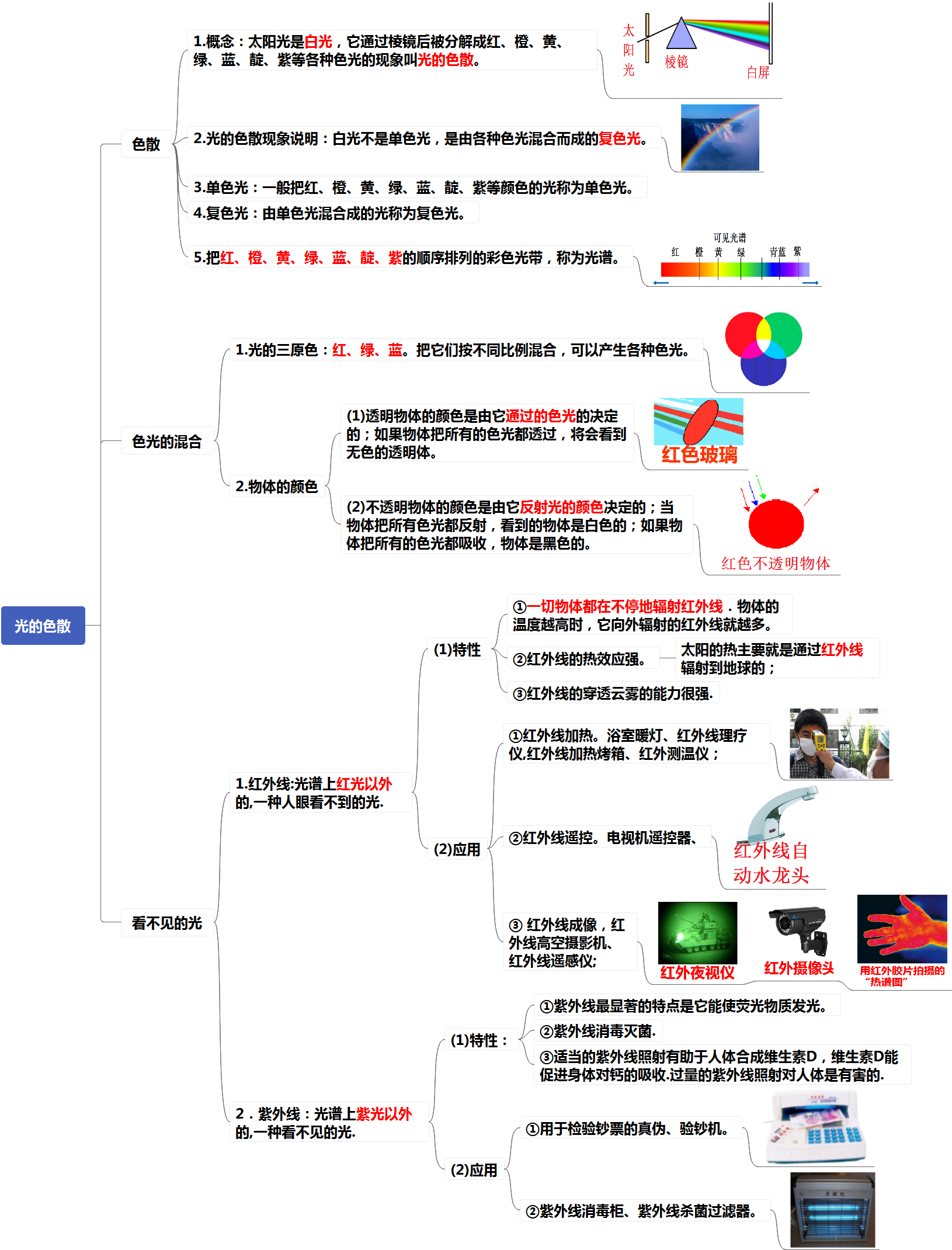 